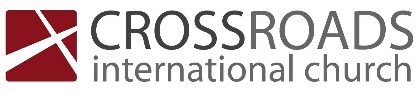 God Has a Man – God Has a PlanTrusting in the Providence of God in the book of DanielDaniel’s Plea: The Prayer of ProphecyDaniel 9Begin prayer with God’s revelation (9:1-2)Jeremiah 25:11-1211 This whole land shall become a ruin and a waste, and these nations shall serve the king of Babylon seventy years. 12 Then after seventy years are completed, I will punish the king of Babylon and that nation, the land of the Chaldeans, for their iniquity, declares the Lord, making the land an everlasting waste.Jeremiah 29:10-1410 “For thus says the Lord: When seventy years are completed for Babylon, I will visit you, and I will fulfill to you my promise and bring you back to this place. 11 For I know the plans I have for you, declares the Lord, plans for welfare and not for evil, to give you a future and a hope. 12 Then you will call upon me and come and pray to me, and I will hear you. 13 You will seek me and find me, when you seek me with all your heart. 14 I will be found by you, declares the Lord, and I will restore your fortunes and gather you from all the nations and all the places where I have driven you, declares the Lord, and I will bring you back to the place from which I sent you into exile.2 Chronicles 36:20-2320 He took into exile in Babylon those who had escaped from the sword, and they became servants to him and to his sons until the establishment of the kingdom of Persia, 21 to fulfill the word of the Lord by the mouth of Jeremiah, until the land had enjoyed its Sabbaths. All the days that it lay desolate it kept Sabbath, to fulfill seventy years.22 Now in the first year of Cyrus king of Persia, that the word of the Lord by the mouth of Jeremiah might be fulfilled, the Lord stirred up the spirit of Cyrus king of Persia, so that he made a proclamation throughout all his kingdom and also put it in writing: 23 “Thus says Cyrus king of Persia, ‘The Lord, the God of heaven, has given me all the kingdoms of the earth, and he has charged me to build him a house at Jerusalem, which is in Judah. Whoever is among you of all his people, may the Lord his God be with him. Let him go up.’”Confess sin before God (9:3-14)Confession of sin begins by declaring God’s holy charactergreat and awesome (4)keeps covenant and steadfast love (4)to Him belongs righteousness (7)to Him belongs mercy and forgiveness (9)God is righteous in all the works that he has done (14)Confession of sin includes verbal admission of guilt“We find that the study of prophecy exercised the heart and the conscience of Daniel; he was not merely interested in it from an intellectual standpoint. The mere computing of times and seasons could not satisfy this devout man of God; but when he learned from his Bible that the time had almost drawn near for the people of Judah to be restored to their land, it stirred him to the very depths of his soul, and brought him down to his knees. . . . Daniel realized that when God is about to work, He begins by exercising His people that they may be restored in soul if they have wandered from Him; and thus blessing would result upon their being brought into the place of self-judgment and humiliation before Him.”H. A. IronsidePlea for His mercy concerning our sin (9:15-19)“The thought is that Israel is in no position to mend the relationship and her only possible plea is the character of God.”Joyce BaldwinReceive hope in His answer to our prayer (9:20-27)The 70 Weeks answer to Daniel’s prayer70 weeks = 70 sevens/70 periods of seven years70 weeks of years = 490 years7 weeks = 49 years (rebuild Jerusalem & temple)62 weeks = 434 years(coming of Christ at Triumphal entry & his death; Rome destroys temple)1 week = 7 years(antichrist makes covenant with Israel for 7 years & rebuilds temple; breaks treaty midway and terminates sacrifice with sacrilege)02-04-2023 CIC